REKONSTRUKCIJA KONTAKTNOG OPLOČENJA Građevina: Fontane na Trgu sv. TerezijeLokacija:Trg sv. Terezije , POŽEGA, k.č.br. 1421/1 (dio) k.o. PožegaNaručitelj: Grad Požega, Trg svetog Trojstva 1, Požega    Projekt: ARHITEKTONSKI I PROJEKT PARTERNOG UREĐENJA Faza projekta: OPIS I OKVIRNI TROŠKOVNIK RADOVA REKONSTRUKCIJE ZOP: 13-03-TPO Broj mape: / Broj projekta: 13-03-A-R Projektant: Antun Diklić dipl. ing. arh. Br.ovlaštenja: A 301 Izvršitelj: FRAKTAL STUDIO d.o.o., Bijenička 45a, 10000 Zagreb, OIB 75966672959Datum: Zagreb, svibanj 2022.F R A K T A L 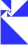 STUDIO d.o.o. Bijenička cesta 45a HR - 10000 Zagreb OIB: 75966672959 tel: +385 98 202 636 info@ fraktalstudio.hr P R I J E D L O G R E K O N S T R U K C I J E O P L O Č E N J A F O N T A N A Faza: TROŠKOVNIK GRAĐEVINA: TRG SV. TEREZIJE – REKONSTRUKCIJA FONTANA ZOP:. 13-03-TPO Investitor: GRAD POŽEGA, Trg svetog Trojstva, Požega TD: 13-03-A-R Lokacija: Trg sv. Terezije, Požega k.č.1421/1 (dio) k.o. Požega Datum: Svibanj, 2022. TEHNIČKI OPIS Prijedlog rekonstrukcije kontaktnog opločenja oko parternih fontana na Trgu Sv.  Terezije u Požegi izvodi se s ciljem poboljšanja prikupljanja i usmjeravanja vode prema  podzemnim rezervoarima fontane za njeno cirkularno korištenje, te anuliranja rasipanja  vode iz područja fontane na ostale dijelove trga. Prostorne datosti trenutnog stanja fontana očituju se u problematici međuodnosa  horizontalne plohe opločenja podzemnih bazena fontana i opločenja plohe trga koja je u  padu od jugozapada prema sjeveroistoku. Prskanje vode pri povratnom padu na ploče  fontane odražava se u radijusu od oko 100cm od dizni što djelomičmo prelazi izvan  okvira pokrovnog opločenja fontane sa kojeg se prihvaća voda i kroz reške vraća u  rezervoare. Kako su sjeveroistočni dijelovi opločenja fontana nešto izdignutiji od kose  plohe trga, tako se dio te vodene mase najšireg rubnog radijusa prskanja, koji je izvan  horizontalnog pokrova fontana, ne vraća u fontanu.  Prijedlog rješenja kojim će se osigurati povrat sve vode u rezervoar je proširenje  slivne površine uokolo postojećeg plohe pokrovnih ploča fontana. To bi se izvelo  uklanjanjem postojećeg opločenja hodne plohe trga u pojasu od 80~100 cm od fontane  i instalacijom koncentričnog prstena oko ruba opločenja fontana. Ovaj prsten se  horizontalno nivelira s gornjom kotom 3 cm višom od hotizontalne nivelete ploča  fontane, a izvodi se zidanjem od granitnih kocki istovrsnih kao i zrakaste trake na trgu,  dimenzija 10x10x10 cm u 2 reda.  U odnosu na plohu trga ovaj prsten postupno „izranja“ iz nje od 0 do cca 21 cm  na najvišim dijelovima.  U odnosu na fontanu, budući da je viši od njenog pokrova, omogućuje formiranje  koncentrične plohe u padu prema fontani s nagibom večim od 3%.  U odnosu na mladnice fontane ovaj obrub je udaljen u prosjeku 170 cm. Međuprostor između novog obruba i plohe same fontane ispunjava se podložnim  nepropusnim betonom na koji se ponovo reinstalira prethodno uklonjeno opločenje  porfido kamenih kocki - ali sada ne u lepezastom rasteru nego kao nastavak rastera  pokrovnih ploča fontane. Za razliku od poliranih ploča fontane ove kocke su lomljene, te je ukupnost njene  plohe usitnjeno razlomljena tako da je o odbijanje vode koja na nju pada osjetno slabije  nego na glatkoj horizontalnoj podlozi. Smatramo da je ovakav zahvat najracionalnije kompromisno rješenje kojim se  zadržava parterni karakter fontana, te sprječava gubljenje cirkularne vodne mase i  vlaženje ostatka plohe trga. Projektant: Antun Diklić dipl.ing.arh.F R A K T A L STUDIO d.o.o. Bijenička cesta 45a HR - 10000 Zagreb OIB: 75966672959 tel: +385 98 202 636 info@ fraktalstudio.hr P R I J E D L O G R E K O N S T R U K C I J E O P L O Č E N J A F O N T A N A Faza: TROŠKOVNIK GRAĐEVINA: TRG SV. TEREZIJE – REKONSTRUKCIJA FONTANA ZOP:. 13-03-TPO Investitor: GRAD POŽEGA, Trg svetog Trojstva, Požega TD: 13-03-A-R Lokacija: Trg sv. Terezije, Požega k.č.1421/1 (dio) k.o. Požega Datum: Svibanj, 2022. SITUACIJA - TLOCRT 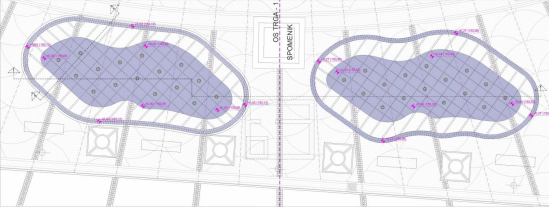 TLOCRT – DETALJ SJEVERNE FONTANE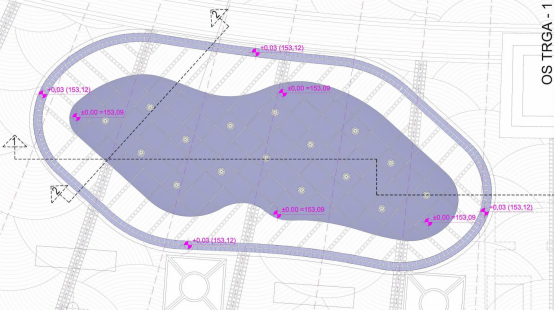 F R A K T A L STUDIO d.o.o. Bijenička cesta 45a HR - 10000 Zagreb OIB: 75966672959 tel: +385 98 202 636 info@ fraktalstudio.hr P R I J E D L O G R E K O N S T R U K C I J E O P L O Č E N J A F O N T A N A Faza: TROŠKOVNIK GRAĐEVINA: TRG SV. TEREZIJE – REKONSTRUKCIJA FONTANA ZOP:. 13-03-TPO Investitor: GRAD POŽEGA, Trg svetog Trojstva, Požega TD: 13-03-A-R Lokacija: Trg sv. Terezije, Požega k.č.1421/1 (dio) k.o. Požega Datum: Svibanj, 2022.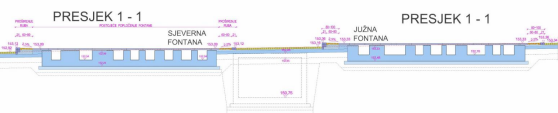 PRESJEK – 1 - DETALJ SJEVERNE FONTANE 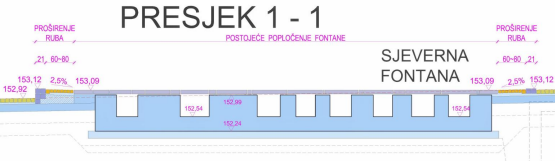 PRESJEK – 1 - DETALJ JUŽNE FONTANE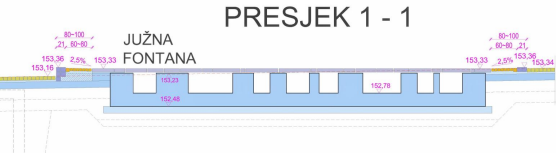 F R A K T A L STUDIO d.o.o. Bijenička cesta 45a HR - 10000 Zagreb OIB: 75966672959 tel: +385 98 202 636 info@ fraktalstudio.hr P R I J E D L O G R E K O N S T R U K C I J E O P L O Č E N J A F O N T A N A Faza: TROŠKOVNIK GRAĐEVINA: TRG SV. TEREZIJE – REKONSTRUKCIJA FONTANA ZOP:. 13-03-TPO Investitor: GRAD POŽEGA, Trg svetog Trojstva, Požega TD: 13-03-A-R Lokacija: Trg sv. Terezije, Požega k.č.1421/1 (dio) k.o. Požega Datum: Svibanj, 2022.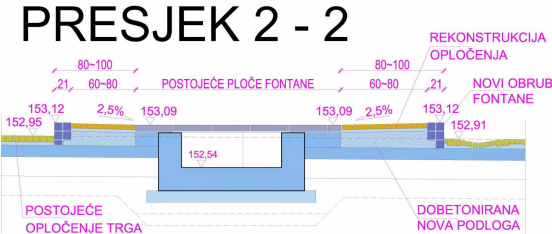 VIZUALIZACIJAF R A K T A L STUDIO d.o.o. Bijenička cesta 45a HR - 10000 Zagreb OIB: 75966672959 tel: +385 98 202 636 info@ fraktalstudio.hr P R I J E D L O G R E K O N S T R U K C I J E O P L O Č E N J A F O N T A N A Faza: TROŠKOVNIK GRAĐEVINA: TRG SV. TEREZIJE – REKONSTRUKCIJA FONTANA ZOP:. 13-03-TPO Investitor: GRAD POŽEGA, Trg svetog Trojstva, Požega TD: 13-03-A-R Lokacija: Trg sv. Terezije, Požega k.č.1421/1 (dio) k.o. Požega Datum: Svibanj, 2022. 